F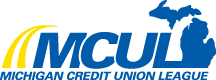 Open House & Networking SessionYou are invited to the Metro West Chapter open-house and networking session to enjoyhors d’ oeuvres, open bar, dessert and featured speaker Dave Adams, President and Chief Executive Officer, MCUL & Affiliates provides an update on industry opportunities and trends.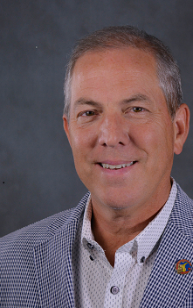                        Tuesday, March 1, 20165:00 p.m. – 7:30 p.m.No CostDetroit Athletic Club214 Madison Ave.Detroit, MI 48226RSVP BY:  February 23, 2016To attend, please fax or email your reservation request to:Eric Esser, Community Financial Credit Union 500 S Harvey, Plymouth, MI 48170Phone: (734) 582-8810 Fax: (734) 582-8811  E-mail: eesser@cfcu.orgCredit Union Name: _____________________________________________Contact Person: ________________________________________________Phone: __________________________Number of Attendees: ______Attendees(s)_________________________________________________________________________________________________________________________________